基本信息基本信息 更新时间：2024-04-25 23:11  更新时间：2024-04-25 23:11  更新时间：2024-04-25 23:11  更新时间：2024-04-25 23:11 姓    名姓    名扎西措扎西措年    龄22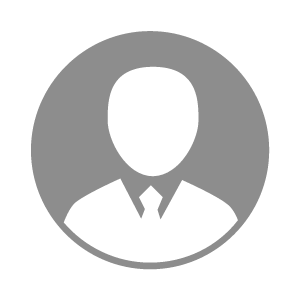 电    话电    话下载后可见下载后可见毕业院校甘孜职业学院邮    箱邮    箱下载后可见下载后可见学    历大专住    址住    址期望月薪3000-4000求职意向求职意向养猪技术员养猪技术员养猪技术员养猪技术员期望地区期望地区成都市|自贡市|乐山市|眉山市|攀枝花市成都市|自贡市|乐山市|眉山市|攀枝花市成都市|自贡市|乐山市|眉山市|攀枝花市成都市|自贡市|乐山市|眉山市|攀枝花市教育经历教育经历就读学校：甘孜职业学院 就读学校：甘孜职业学院 就读学校：甘孜职业学院 就读学校：甘孜职业学院 就读学校：甘孜职业学院 就读学校：甘孜职业学院 就读学校：甘孜职业学院 工作经历工作经历自我评价自我评价本人具备养殖应具有的素质:积极，大胆，细致，耐心责任性强，做事稳重，工作认真负责。本人具备养殖应具有的素质:积极，大胆，细致，耐心责任性强，做事稳重，工作认真负责。本人具备养殖应具有的素质:积极，大胆，细致，耐心责任性强，做事稳重，工作认真负责。本人具备养殖应具有的素质:积极，大胆，细致，耐心责任性强，做事稳重，工作认真负责。本人具备养殖应具有的素质:积极，大胆，细致，耐心责任性强，做事稳重，工作认真负责。本人具备养殖应具有的素质:积极，大胆，细致，耐心责任性强，做事稳重，工作认真负责。本人具备养殖应具有的素质:积极，大胆，细致，耐心责任性强，做事稳重，工作认真负责。其他特长其他特长